Н А К А З Від 06.05.2019   № 103	Про затвердження  зведеної кошторисної документації на виконання капітальних ремонтів у  закладах освіти Основ'янського району   м. Харкова		На виконання основних заходів Комплексної програми розвитку освіти м. Харкова на 2018-2020 роки (далі Програми), з метою ефективного використання бюджетних коштів, затверджених кошторисом Програми на 2019 рік, керуючись наказом Міністерства регіонального розвитку,  будівництва та житлово-комунального господарства України від 05.07.2013 № 293    «Про    затвердження     Правил     визначення   вартості   будівництва       ДСТУ Б Д.1.1- :2013»НАКАЗУЮ: 1. Затвердити кошторисну документацію на виконання нижчезазначених капітальних ремонтних робіт у закладах освіти на наступні суми:       1.1.     Капітальний ремонт м’якої покрівлі над неслужбовими приміщеннями будівлі Харківської загальноосвітньої школи І-ІІІ ступенів № 7 Харківської міської ради Харківської області за адресою: 61010, м. Харків, вул. Батуринська, 25 на суму 196,807 тис.грн.      1.2.      Капітальний ремонт м’якої покрівлі над неслужбовими приміщеннями будівлі Харківської загальноосвітньої школи І-ІІІ ступенів № 10 Харківської міської ради Харківської області за адресою: 61003, м. Харків, в'їзд Кузнечний, 3 на суму 222,835 тис.грн.      1.3.      Капітальний ремонт м’якої покрівлі над неслужбовими приміщеннями будівлі Харківської гімназії № 34 Харківської міської ради Харківської області за адресою: 61080, м. Харків, вул. Локомотивна, 2 на суму 191,503 тис.грн.2. Відповідальним за виконання капітальних ремонтів у закладах освіти, зазначених у п.1 цього наказу, згідно із затвердженою зведеною кошторисною документацією, призначити начальника господарчої групи Торяник Т.В. 3. Головному бухгалтеру централізованої бухгалтерії Іголкіній Т.І. забезпечити  фінансування ремонтних робіт у межах затвердженого кошторису на 2019 рік.4. Завідувачу ЛКТО Остапчук С.П. розмістити цей наказ на сайті Управління освіти.                                                                                                           До 10.05.20195. Контроль за виконанням наказу покласти на заступника начальника Управління освіти О.В. Прохоренко.Начальник Управління освіти					          О.С.НИЖНИКЗ наказом ознайомлені:Торяник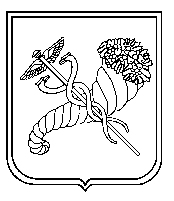 Прохоренко О.В.Торяник Т.В.Іголкіна Т.І.       Остапчук С.П.Лашина Н.В.